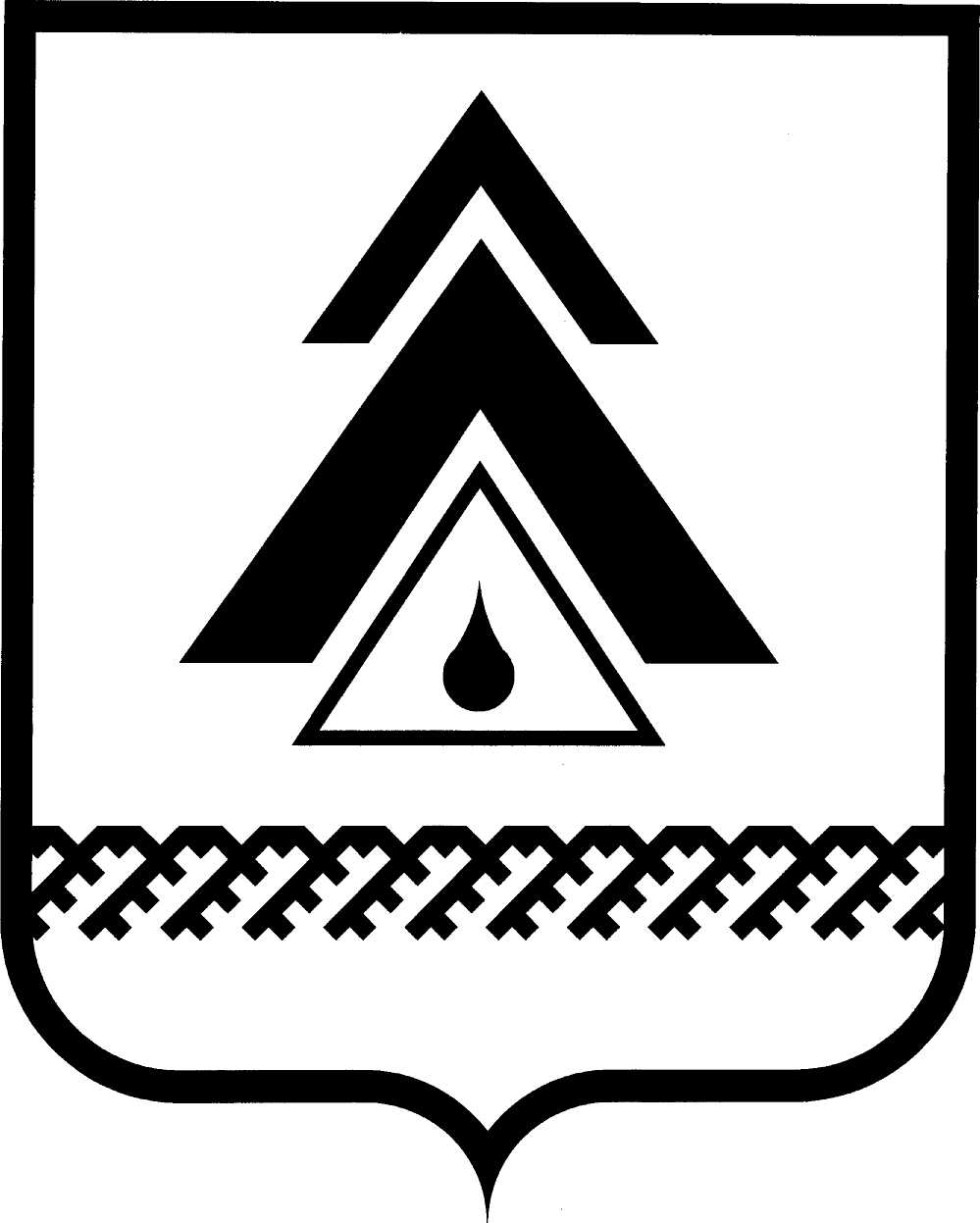 администрация Нижневартовского районаХанты-Мансийского автономного округа – ЮгрыПОСТАНОВЛЕНИЕОб отчете об исполнении бюджета района за 9 месяцев 2014 годаВ соответствии с пунктом 3 раздела 9 Порядка регулирования отдельных вопросов организации и осуществления бюджетного процесса в Нижневартовском районе, утвержденного решением Думы района от 05.10.2007 № 101, рассмотрев отчет об исполнении бюджета района за 9 месяцев 2014 года:1. Утвердить отчет об исполнении бюджета района за 9 месяцев 2014 года согласно приложению.2. Направить экземпляр отчета об исполнении бюджета района за 9 месяцев 2014 года в Думу района и Контрольно-счетную палату района для анализа.3. Пресс-службе администрации района (А.Н. Королёва) опубликовать постановление в районной газете «Новости Приобья».4. Контроль за выполнением постановления возложить на заместителя главы администрации района по экономике и финансам Т.А. Колокольцеву.Глава администрации района                                                            Б.А. СаломатинПриложение к постановлениюадминистрации районаот 25.11.2014 № 2418от 25.11.2014г. Нижневартовск№ 2418          ОтчетОтчетОтчетоб исполнении бюджета Нижневартовского районаоб исполнении бюджета Нижневартовского районаоб исполнении бюджета Нижневартовского районана 01 октября 2014 годана 01 октября 2014 годана 01 октября 2014 года(тыс. руб.)(тыс. руб.)(тыс. руб.)(тыс. руб.)№ п/пНаименование доходов и расходовВсего (тыс. руб.)Всего (тыс. руб.)1233I. ДОХОДЫ1.НАЛОГОВЫЕ И НЕНАЛОГОВЫЕ ДОХОДЫ1 416 742,31 416 742,31.1.НАЛОГИ НА ПРИБЫЛЬ, ДОХОДЫ1 062 980,01 062 980,01.1.1.Налог на доходы физических лиц1 062 980,01 062 980,01.2.НАЛОГИ НА ТОВАРЫ (РАБОТЫ, УСЛУГИ) РЕАЛИЗУЕМЫЕ НА ТЕРРИТОРИИ РОССИЙСКОЙ ФЕДЕРАЦИИ14 744,814 744,81.2.1.Акцизы по подакцизным товарам (продукции), производимым на территории Российской Федерации14 744,814 744,81.3.НАЛОГИ НА СОВОКУПНЫЙ ДОХОД27 426,327 426,31.3.1.Налог, взимаемый в связи с применением упрощенной системы налогообложения19 326,619 326,61.3.2.Единый налог на вмененный доход для отдельных видов деятельности7 226,07 226,01.3.3.Единый сельскохозяйственный налог 174,7174,71.3.4.Налог, взимаемый в связи с применением патентной системы налогообложения699,0699,01.4.НАЛОГИ НА ИМУЩЕСТВО1 587,21 587,21.4.1.Налог на имущество физических лиц57,457,41.4.2.Земельный налог1 529,81 529,81.5.ГОСУДАРСТВЕННАЯ ПОШЛИНА3 412,23 412,21.5.1.Государственная пошлина по делам, рассматриваемым в судах общей юрисдикции, мировыми судьями (за исключением Верховного Суда Российской Федерации)2 266,22 266,21.5.2.Государственная пошлина за совершение действий, связанных с лицензированием, с проведением аттестации в случаях, если такая аттестация предусмотрена законодательством Российской Федерации, зачисляемая в бюджеты муниципальных районов1 146,01 146,01.6.ЗАДОЛЖЕННОСТЬ И ПЕРЕРАСЧЕТЫ ПО ОТМЕНЕННЫМ НАЛОГАМ, СБОРАМ И ИНЫМ ОБЯЗАТЕЛЬНЫМ ПЛАТЕЖАМ0,50,51.6.1.Земельный налог (по обязательствам, возникшим до 1 января 2006 года), мобилизуемый на межселенных территориях0,50,51.7.ДОХОДЫ ОТ ИСПОЛЬЗОВАНИЯ ИМУЩЕСТВА, НАХОДЯЩЕГОСЯ В ГОСУДАРСТВЕННОЙ И МУНИЦИПАЛЬНОЙ СОБСТВЕННОСТИ213 075,9213 075,91.7.1.Доходы в виде прибыли, приходящейся на доли в уставных капиталах хозяйственных товариществ и обществ или дивидендов по акциям, принадлежащим муниципальным районам548,8548,81.7.2.Доходы, получаемые в виде арендной либо иной платы за передачу в возмездное пользование государственного и муниципального имущества (за исключением имущества бюджетных и автономных учреждений, а также имущества государственных и муниципальных унитарных предприятий, в том числе казенных)198 724,3198 724,31.7.3.Прочие доходы от использования имущества и прав, находящихся в государственной и муниципальной собственности (за исключением имущества бюджетных и автономных учреждений, а также имущества государственных и муниципальных унитарных предприятий, в том числе казенных)13 802,813 802,81.8.ПЛАТЕЖИ ПРИ ПОЛЬЗОВАНИИ ПРИРОДНЫМИ РЕСУРСАМИ71 675,271 675,21.8.1.Плата за негативное воздействие на окружающую среду71 675,271 675,21.9.ДОХОДЫ ОТ ОКАЗАНИЯ ПЛАТНЫХ УСЛУГ И КОМПЕНСАЦИИ ЗАТРАТ ГОСУДАРСТВА912,9912,91.9.1.Прочие доходы от компенсации затрат государства912,9912,91.10.ДОХОДЫ ОТ ПРОДАЖИ МАТЕРИАЛЬНЫХ И НЕМАТЕРИАЛЬНЫХ АКТИВОВ13 638,813 638,81.10.1.Доходы от продажи квартир10 666,610 666,61.10.2.Доходы от реализации имущества, находящегося в государственной и муниципальной собственности (за исключением имущества бюджетных и автономных учреждений, а также имущества государственных и муниципальных унитарных предприятий, в том числе казенных)2 403,82 403,81.10.3.Доходы от продажи земельных участков, находящихся в государственной и муниципальной собственности (за исключением земельных участков бюджетных и автономных учреждений)568,4568,41.11.ШТРАФЫ, САНКЦИИ, ВОЗМЕЩЕНИЕ УЩЕРБА6 961,66 961,61.11.1.Денежные взыскания (штрафы) за нарушение законодательства о налогах и сборах0,70,71.11.2.Денежные взыскания (штрафы) за административные правонарушения в области государственного регулирования производства и оборота этилового спирта, алкогольной, спиртосодержащей и табачной продукции48,048,01.11.3.Денежные взыскания (штрафы) и иные суммы, взыскиваемые с лиц, виновных в совершении преступлений, и в возмещение ущерба имуществу13,413,41.11.4.Денежные взыскания (штрафы) за нарушение законодательства Российской Федерации о недрах, об особо охраняемых природных территориях, об охране и использовании животного мира, об экологической экспертизе, в области охраны окружающей среды, о рыболовстве и сохранении водных биологических ресурсов, земельного законодательства, лесного законодательства, водного законодательства1 075,51 075,51.11.5.Денежные взыскания (штрафы) за нарушение законодательства в области обеспечения санитарно-эпидемиологического благополучия человека и законодательства в сфере защиты прав потребителей2,52,51.11.6.Денежные взыскания (штрафы) за правонарушения в области дорожного движения1.11.7.Денежные взыскания (штрафы) за нарушение законодательства Российской Федерации о размещении заказов на поставки товаров, выполнение работ, оказание услуг 65,565,51.11.8.Денежные взыскания (штрафы) за нарушение законодательства Российской Федерации об административных правонарушениях, предусмотренные статьей 20.25. Кодекса Российской Федерации об административных правонарушениях634,3634,31.11.9.Прочие поступления от денежных взысканий (штрафов) и иных сумм в возмещение ущерба5 121,75 121,71.12.ПРОЧИЕ НЕНАЛОГОВЫЕ ДОХОДЫ326,9326,91.12.1.Невыясненные поступления310,0310,01.12.2.Прочие неналоговые доходы16,916,92.БЕЗВОЗМЕЗДНЫЕ ПОСТУПЛЕНИЯ1 458 293,11 458 293,12.1.БЕЗВОЗМЕЗДНЫЕ ПОСТУПЛЕНИЯ ОТ ДРУГИХ БЮДЖЕТОВ БЮДЖЕТНОЙ СИСТЕМЫ РОССИЙСКОЙ ФЕДЕРАЦИИ1 486 147,61 486 147,62.1.1.Дотации  бюджетам субъектов Российской Федерации и муниципальных образований138 178,3138 178,32.1.2.Субсидии бюджетам субъектов Российской Федерации и муниципальных образований (межбюджетные субсидии)117 811,6117 811,62.1.3.Субвенции бюджетам субъектов Российской Федерации и муниципальных образований869 498,7869 498,72.1.4.Иные межбюджетные трансферты360 659,0360 659,02.2.ПРОЧИЕ БЕЗВОЗМЕЗДНЫЕ ПОСТУПЛЕНИЯ41 232,041 232,02.2.1.Прочие безвозмездные поступления в бюджеты муниципальных районов41 232,041 232,02.3.ДОХОДЫ БЮДЖЕТОВ БЮДЖЕТНОЙ СИСТЕМЫ РОССИЙСКОЙ ФЕДЕРАЦИИ ОТ ВОЗВРАТА ОСТАТКОВ СУБСИДИЙ, СУБВЕНЦИЙ И ИНЫХ МЕЖБЮДЖЕТНЫХ ТРАНСФЕРТОВ, ИМЕЮЩИХ ЦЕЛЕВОЕ НАЗНАЧЕНИЕ, ПРОШЛЫХ ЛЕТ312,5312,52.3.1.Доходы бюджетов муниципальных районов от возврата остатков субсидий, субвенций и иных межбюджетных трансфертов, имеющих целевое назначение, прошлых лет312,5312,52.4.ВОЗВРАТ ОСТАТКОВ СУБСИДИЙ, СУБВЕНЦИЙ И ИНЫХ МЕЖБЮДЖЕТНЫХ ТРАНСФЕРТОВ, ИМЕЮЩИХ ЦЕЛЕВОЕ НАЗНАЧЕНИЕ, ПРОШЛЫХ ЛЕТ-69 399,0-69 399,02.4.1.Возврат остатков субсидий, субвенций и иных межбюджетных трансфертов, имеющих целевое назначение, прошлых лет из бюджетов муниципальных районов-69 399,0-69 399,0ВСЕГО ДОХОДЫ2 875 035,42 875 035,4II. РАСХОДЫ1.Общегосударственные вопросы382 044,5382 044,51.1.Функционирование высшего должностного лица субъекта Российской Федерации и муниципального образования19 047,719 047,71.2.Функционирование законодательных (представительных) органов государственной власти и представительных органов муниципальных образований8 401,58 401,51.3.Функционирование Правительства Российской Федерации, высших  исполнительных органов государственной власти субъектов Российской Федерации, местных администраций205 465,8205 465,81.5.Обеспечение деятельности финансовых, налоговых и таможенных органов и органов финансового (финансово-бюджетного) надзора4 554,74 554,71.6.Резервные фонды0,00,01.7.Другие общегосударственные вопросы144 574,8144 574,82.Национальная оборона4 404,04 404,02.1.Мобилизационная и вневойсковая подготовка4 404,04 404,03.Национальная безопасность и правоохранительная деятельность48 684,648 684,63.1.Органы юстиции5 202,15 202,13.2.Предупреждение и ликвидация последствий чрезвычайных ситуаций природного и техногенного характера, гражданская оборона23 146,923 146,93.3.Обеспечение пожарной безопасности367,7367,73.4.Другие вопросы в области национальной безопасности и правоохранительной деятельности19 967,919 967,94.Национальная экономика240 467,3240 467,34.1.Общеэкономические вопросы3 052,63 052,64.2.Сельское хозяйство и рыболовство77 979,477 979,44.3.Транспорт50 814,750 814,74.4.Дорожное хозяйство63 184,463 184,44.5.Связь и информатика10 212,410 212,44.6.Другие вопросы в области национальной экономики35 223,835 223,85.Жилищно-коммунальное хозяйство447 013,0447 013,05.1.Жилищное хозяйство101 861,3101 861,35.2.Коммунальное хозяйство340 581,8340 581,85.3.Благоустройство4 569,94 569,96.Охрана окружающей среды2 064,02 064,06.1.Другие вопросы в области охраны окружающей среды2 064,02 064,07.Образование1 216 967,41 216 967,47.1.Дошкольное образование172 688,9172 688,97.2.Общее образование950 738,0950 738,07.3.Молодежная политика и оздоровление детей70 348,870 348,87.4.Другие вопросы в области образования23 191,723 191,78.Культура и кинематография 140 957,7140 957,78.1.Культура137 151,6137 151,68.2.Кинематография1 036,11 036,18.3.Другие вопросы в области культуры и кинематографии 2 770,02 770,09.Здравоохранение402,7402,79.1.Стационарная медицинская помощь305,4305,49.2.Другие вопросы в области здравоохранения97,397,310.Социальная политика104 202,6104 202,610.1.Пенсионное обеспечение3 871,63 871,610.2.Социальное обеспечение населения21 530,821 530,810.3.Охрана семьи и детства67 045,567 045,510.4.Другие вопросы в области социальной политики11 754,711 754,711.Физическая культура и спорт78 887,378 887,311.1.Физическая культура250,0250,011.2.Массовый спорт77 309,977 309,911.3.Другие вопросы в области физической культуры и спорта1 327,41 327,412.Средства массовой информации36 180,736 180,712.1.Телевидение и радиовещание22 573,122 573,112.2.Периодическая печать и издательства13 607,613 607,613.Обслуживание государственного и муниципального долга0,00,013.1.Обслуживание государственного внутреннего и муниципального долга0,00,014.Межбюджетные трансферты бюджетам субъектов Российской Федерации и муниципальных образований общего характера573 581,0573 581,014.1.Дотации на выравнивание бюджетной обеспеченности субъектов Российской Федерации и муниципальных образований92 802,292 802,214.2.Иные дотации479 678,8479 678,814.3.Прочие межбюджетные трансферты бюджетам Российской Федерации и муниципальным образованиям общего характера1 100,01 100,0ВСЕГО РАСХОДЫ3 275 856,83 275 856,8Результат исполнения бюджета (дефицит «−» профицит «+»)− 400 821,4− 400 821,4